臺南市安南區海東國民小學學生獎勵制度實施要點109.09.07修訂壹、實施目的：為培養學生高度的榮譽心與責任感。獎勵學生奮發向上、積極向善之行為，以建立其自信心與成就感，培養兒童正面的行為習慣。培養自尊、自信、自強的健全人格與樂觀進取之精神，成為身心均衡發展的新時代兒童。貳、實施對象：本校一到六年級全體學生。参、實施時間：109學年度開始實施「集點卡」與「海東卡」介紹：伍、實施方式：一、獎勵方式：「集點卡」集滿40點，兌換阿海阿東吉祥物貼紙1張。「海東卡」每集滿1張 (8張貼紙)，可以到輔導處摸彩1次。「海東卡」累計集滿3張(24張貼紙)，可以獲得獎狀一張，並於學生朝會公開頒獎。「海東卡」累計集滿4張(32張貼紙)，可以獲得與校長或偶像老師合照的獎狀一張，並於學生朝會公開頒獎。二、兌獎方式：兌換地點：輔導室兌換時間：星期一至星期五上午10:10 - 10:30下課時間兌換過的集點卡或是海東卡不可以丟掉，要確實保存作為下一次兌換的依據。三、各班給獎參考比例：(以兩年領取一張獎狀為例估算)優等學生1學期可集滿16張貼紙，每班2-3人(每天約6-7點)佳等學生2學期集滿16張貼紙，每班3-5人(每天約3-4點)   四、獎勵內容：核發點數的標準〈如附件〉班級內：新學年度開始，一年級各班由輔導處發放150張集點卡，教師可按照班級經營管理需求自行運用。集點卡用完各班可至輔導處登記領取，一次最多100張為限。集點卡務必寫上姓名或蓋姓名章，不可自行轉讓。班級外：訂定統一原則和標準。陸、經費來源：家長會經費輔助。柒、本要點經校長核准後公佈實施、修正時亦同。附件：海東國小獎勵制度核點原則班級內榮譽點數分配暨核點項目：〈僅供教師參考用〉本表所列點數，為可調整之榮譽點數，請老師依照班級經營管理需求自行調整和運用。導師：配合班級經營方式核予學生點數。科任：科目內學習表現優異有獎勵事實。班級外榮譽點數分配暨核點項目本表所有點數，均為不可調整之榮譽點數組長/主任/校長：依據學生教室外之表現核予學生點數核發單位由各處室業務承辦人員核發。※競賽活動已經獲得專案補助獎品者，不再給予獎勵點數，例如：校慶運動會 各項體育競賽。「集點卡」：正面有阿海阿東的可愛圖樣，背面有40格，集滿40格換貼紙1張。「海東卡」：上面有榮譽天使圖案，有8格貼紙欄位，集滿8張貼紙，貼在海東卡上，寫上姓名後可至輔導處換獎品。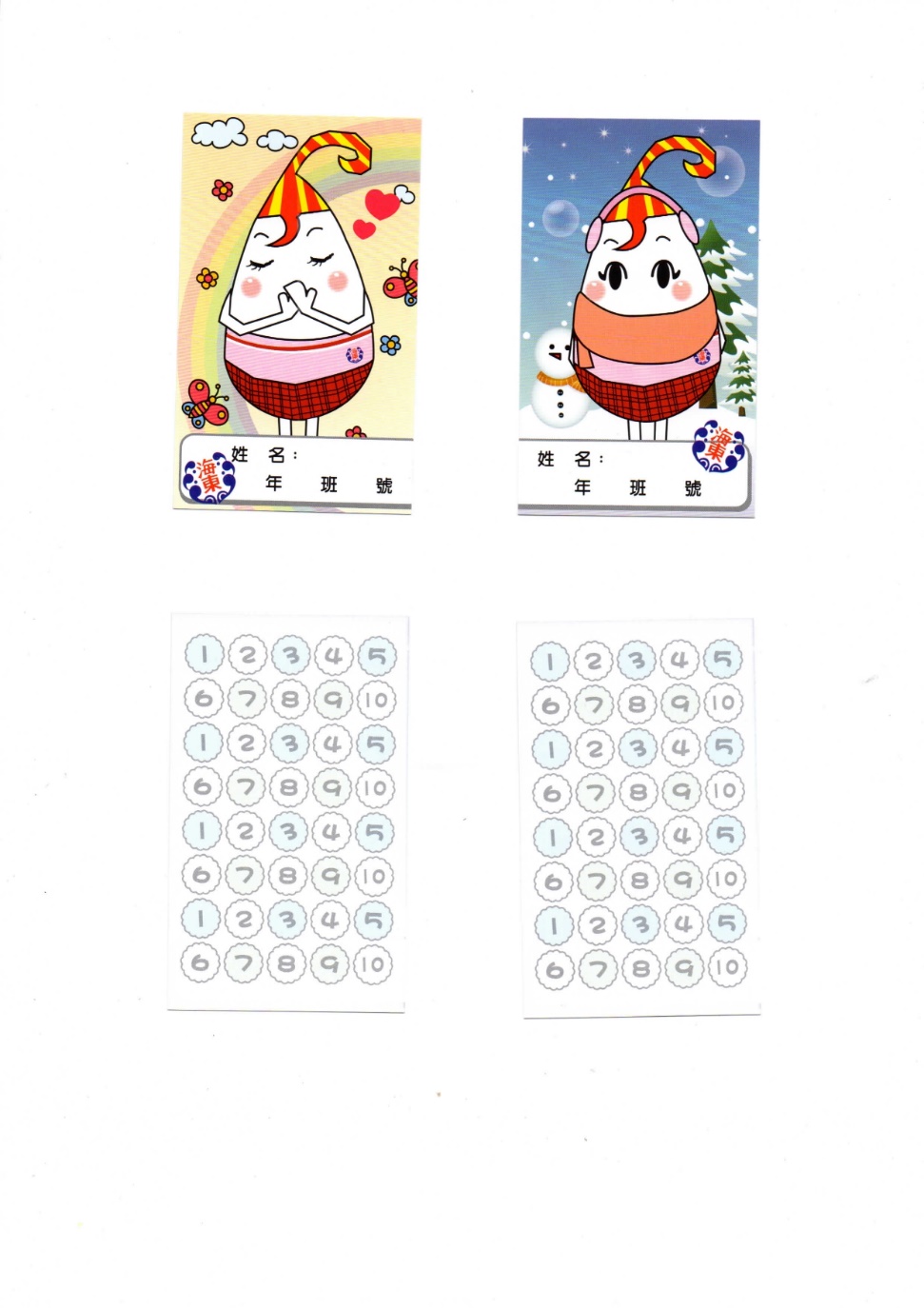 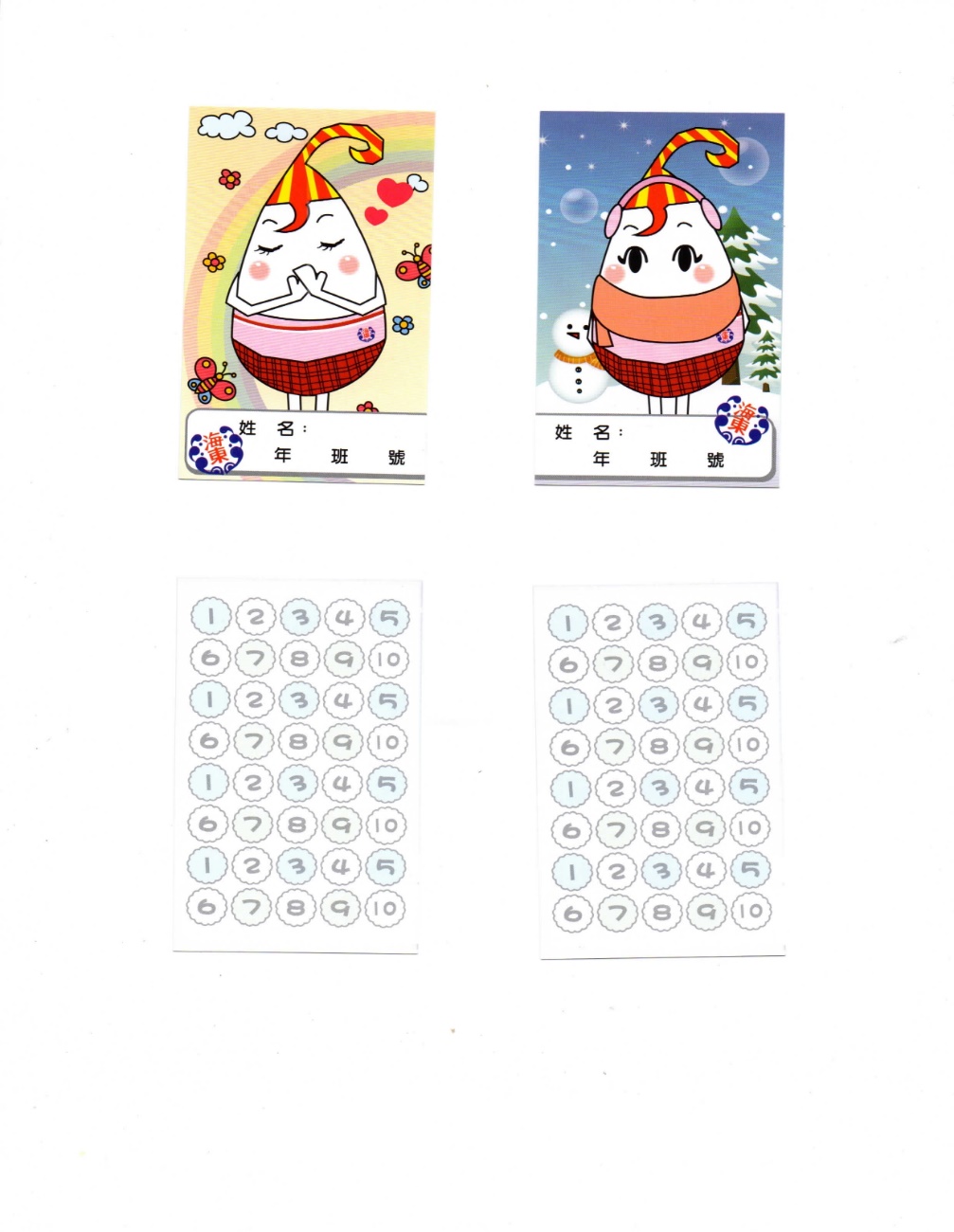 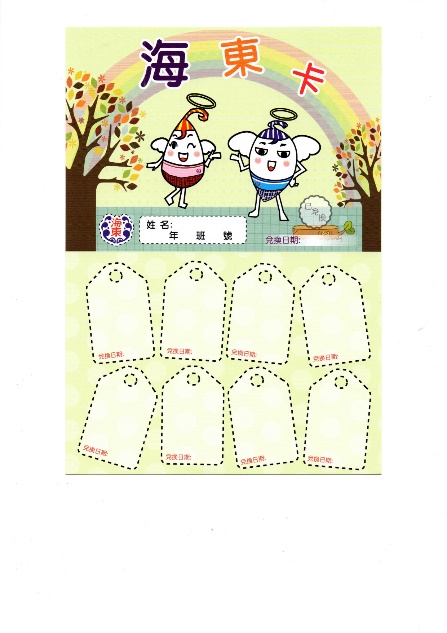 指標核點項目核發點數說明基本素養擔任幹部建議點數：每學期1張貼紙如： 教室各式股長基本素養行為禮貌建議點數：每日1點如：尊敬師長．問早道好．優良舉止基本素養學習認真建議點數：每日1點如：回答問題〃參與討論〃作業用基本素養熱心助人建議點數：每次 1點如：對需要幫助之同學伸出援手基本素養團隊合作建議點數：每次 1點如：對團隊表現有貢獻基本素養其他視需求情形老師彈性運用的核點項目環境教育班級環境經營建議點數：每日1點如：協助教室布置．打掃認真環境教育落實環保建議點數：每日1點如：隨手關燈．負責班級回收工作環境教育其他視需求情形老師彈性運用的核點項目多元展能學科成績表現建議點數：小考每次1點大考每次5點如：各式大．小考多元展能班級選拔建議點數：每學期40點如：班級模範生．各類傑出代表多元展能班級內各項比賽建議點數：5點如：班級內傑出得獎作品多元展能其他視需求情形老師彈性運用的核點項目指標核點項目核發點數說明教務處閱讀推廣活動依據本制度原則，另訂閱讀獎勵辦法。學務處環保小尖兵每學期視參與情形，核予10點～40點獎勵學務處各類服務小天使每學期視參與情形，核予10點～40點獎勵學務處良善品德表現如：拾金不昧．核予5點～10點獎勵學務處糾察隊每學期視參與情形，核予10點～40點獎勵輔導處輔導處辦理活動每學期視參與情形，核予5點～10點獎勵輔導處家長參與親職講座或活動每次給予10點獎勵多元展能校內表演入選例如：就是愛秀，核予10點-30點獎勵多元展能校內各項競賽：個人賽第一名80點〈特優〉第二名60點〈優等〉第三名40點〈佳作〉佳作20點  〈入選〉多元展能校內各項競賽：團體賽第一名40點〈特優〉第二名30點〈優等〉第三名20點〈佳作〉佳作10點  〈入選〉多元展能參加市級、全國或國際性比賽可以獲得家長會頒發獎金〈參考家長會競賽獎勵辦法〉，不另外核發榮譽點數。